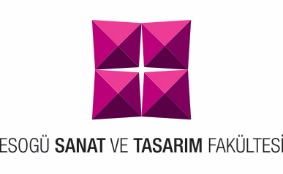 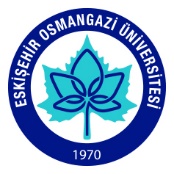 T.C.ESKİŞEHİR OSMANGAZİ ÜNİVERSİTESİİç Kontrol Sistemi                                                        İş Akış ŞemalarıT.C.ESKİŞEHİR OSMANGAZİ ÜNİVERSİTESİİç Kontrol Sistemi                                                        İş Akış ŞemalarıBİRİM:Sanat ve Tasarım FakültesiŞEMA NO:Sanat ve Tasarım Fakültesi Dekanlığı / 01ŞEMA ADI: Anasanat Dalı Başkanı Seçimi ve Ataması Alt Süreç İş Akış Şeması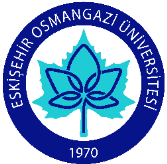 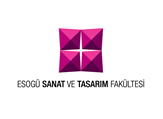 T.C.ESKİŞEHİR OSMANGAZİ ÜNİVERSİTESİİç Kontrol Sistemi                                                     İş Akış ŞemalarT.C.ESKİŞEHİR OSMANGAZİ ÜNİVERSİTESİİç Kontrol Sistemi                                                     İş Akış ŞemalarBİRİM:Sanat ve Tasarım FakültesiŞEMA NO:Sanat ve Tasarım Fakültesi Dekanlığı/01ŞEMA ADI: Anasanat Dalı Başkanı Seçimi ve Ataması Alt Süreç İş Akış Şeması